成果照片不限以資訊可變標誌（CMS）及電子字幕機（LED）方式呈現。基隆市二信高中酒駕零容忍宣導成果照片基隆市二信高中酒駕零容忍宣導成果照片基隆市二信高中酒駕零容忍宣導成果照片基隆市二信高中酒駕零容忍宣導成果照片活動照片活動照片活動照片活動照片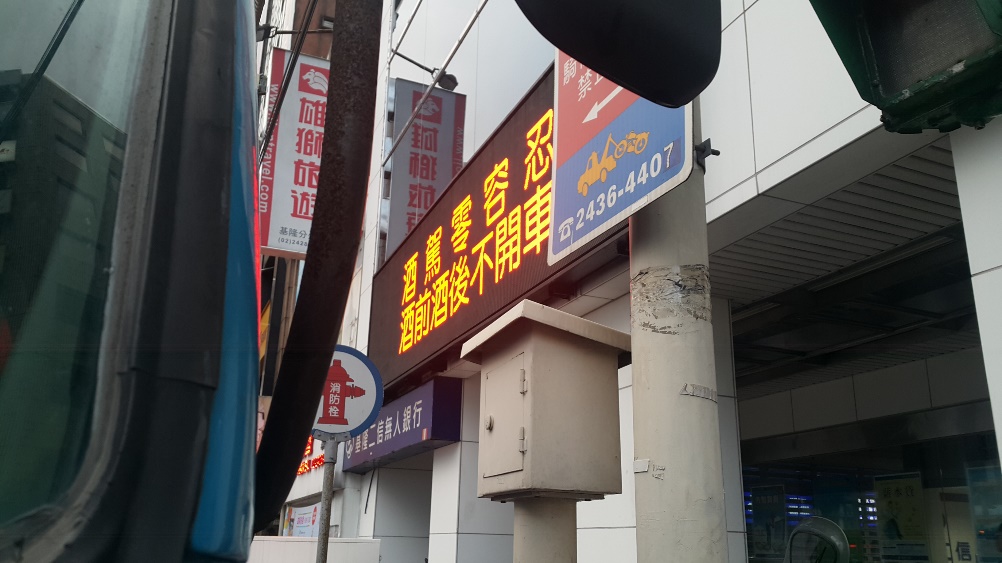 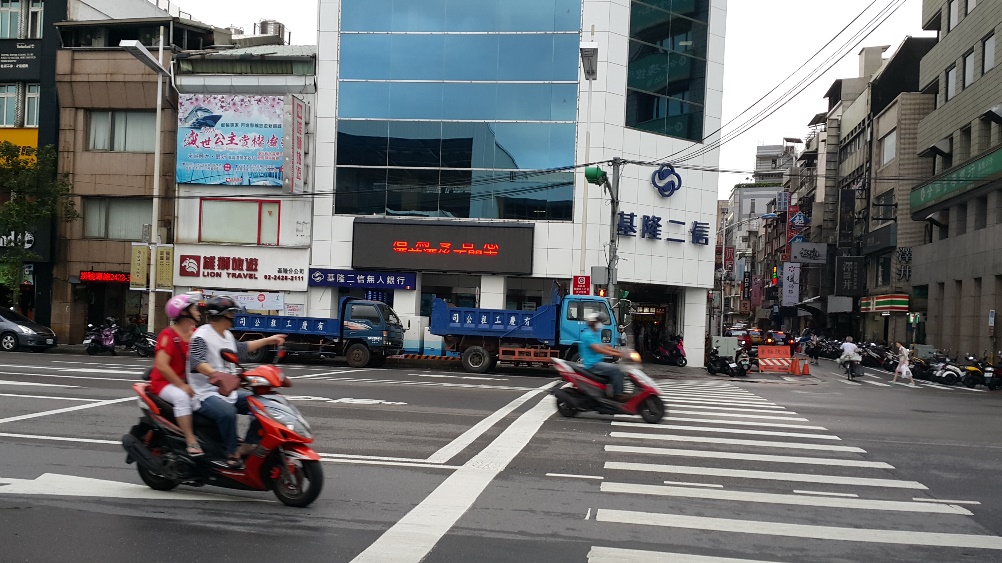 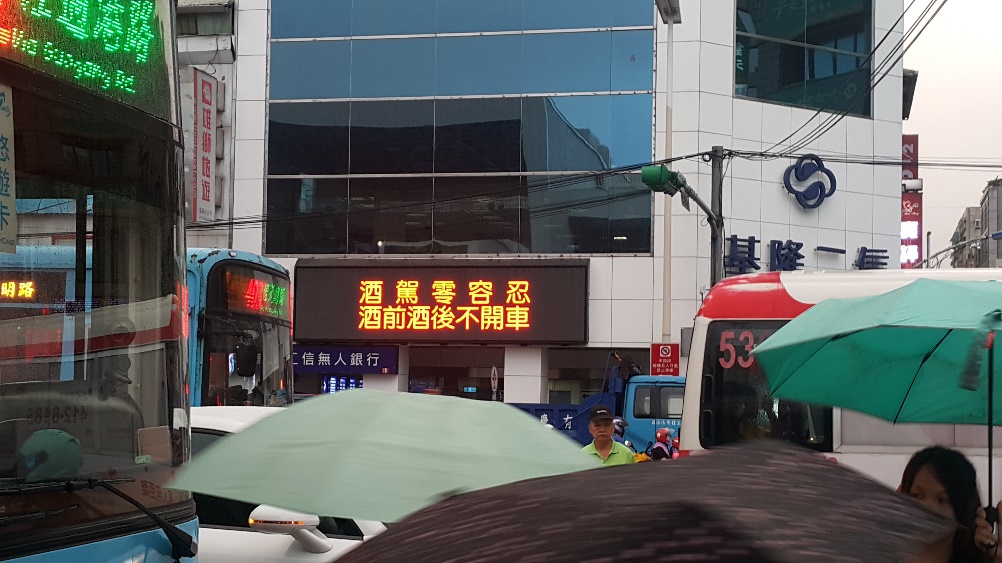 